Upcoming EventsApril11 - Solar Energy (6:00 pm)12 - Bee Happy Quilters in quilting room (9:00 am)12 – Missions Team Meeting (6:30 pm)14 – Spiritual Gifts Class @ Linda Happel’s (11:00 am)15 – Ladies Bible Study (11:00 am – 1:00 pm)16 – Bee Happy Quilters in quilting room (9:00 am)17 – Missions “Bring and Take” dinner (5:00 pm)18 – Growth Groups (9:15 am)18 – Worship Service (10:30 am)19 – Outreach Team Meeting (6:30 pm)If you have any prayer requests, updates or announcements, please contact Sarah Pierce. You can reach me through the church text or email. Thank you!                April 4, 2021Offering		4120.00Parking Lot		  310.00Total			4430.00Pastor Mike: 615-812-6897Pastor Mike’s email:  pastormiketrotter@gmail.comChurch Phone:  812-783-2337Church Text:  812-496-0522Church Email:  mtziongbc@gmail.comChurch Website:  www.mzgb.org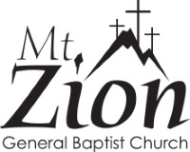 WorryMatthew 6:25 & Philippians 4:6-8Quotes about worry:Abraham Hicks______________________________________________________________________________________________________Corrie ten Boom______________________________________________________________________________________________________Worry is bad for your _________________________.Worry is not your  ____________________________.No matter what you call it, worry is still _________________.Worry is the sin of distrusting the ___________________ and __________________ of God.Notes: ____________________________________________________________________________________________________________________________________________________________________________________________________________________________________________________________________________________________________________________________________________________________________________________